№ п/пНаименование товараНаименование показателя, технического, функционального параметра, ед. изм. ПоказателяНаименование показателя, технического, функционального параметра, ед. изм. Показателя1Щит баскетбольныйПримерный эскиз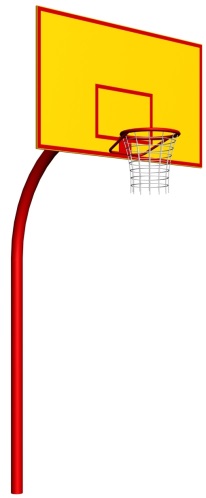 Конструктивно спортивное оборудование должно представлять собой сборно-разборную конструкцию, состоящую из стойки, щита с кольцом и сеткой. Металлические детали окрашены полимерной порошковой эмалью методом запекания. Порошковая эмаль имеет высокую стойкость к климатическим условиям и эстетичный внешний вид.Детали из фанеры окрашены краской «НОРДИКА» или эквивалент на основе акрилата и покрыты лаком «ТЕКНОКОАТ» или эквивалент. Покрытие создает сильную износостойкую поверхность. Выступающие крепежные элементы закрыты декоративными заглушками из полиэтилена. Все крепежные элементы должны быть оцинкованы.Монтаж производится путем бетонирования стойки.Конструктивно спортивное оборудование должно представлять собой сборно-разборную конструкцию, состоящую из стойки, щита с кольцом и сеткой. Металлические детали окрашены полимерной порошковой эмалью методом запекания. Порошковая эмаль имеет высокую стойкость к климатическим условиям и эстетичный внешний вид.Детали из фанеры окрашены краской «НОРДИКА» или эквивалент на основе акрилата и покрыты лаком «ТЕКНОКОАТ» или эквивалент. Покрытие создает сильную износостойкую поверхность. Выступающие крепежные элементы закрыты декоративными заглушками из полиэтилена. Все крепежные элементы должны быть оцинкованы.Монтаж производится путем бетонирования стойки.1Щит баскетбольныйПримерный эскизВнешние размерыВнешние размеры1Щит баскетбольныйПримерный эскизВысота (мм) от уровня площадки ± 50 мм39371Щит баскетбольныйПримерный эскизДлина (мм) ± 50 мм22141Щит баскетбольныйПримерный эскизШирина (мм) ± 50 мм18001Щит баскетбольныйПримерный эскизКомплектацияКомплектация1Щит баскетбольныйПримерный эскизСтойка, шт.11Щит баскетбольныйПримерный эскизЩит, шт.11Щит баскетбольныйПримерный эскизКольцо, шт.11Щит баскетбольныйПримерный эскизСетка, шт.11Щит баскетбольныйПримерный эскизКронштейн4СтойкаСтойкаСтойка должна быть изготовлена из металлической трубы диаметром не менее 108 мм, толщиной стенки не менее 3 мм. Труба должна быть выполнена в виде буквы «Г» с радиусом закругления из трубы длиной не менее 5274 мм в развернутом виде. К торцу верхней части стойки должны быть приварены 4 прямоугольные пластины размерами не менее 180*50 мм, изготовленная из листа стального толщиной 4 мм с тремя отверстиями каждая. К торцу нижней части стойки для усиления устойчивости при монтаже должны быть приварены 4 гнутые пластины размерами не менее 156,5х100х100 мм, изготовленные из стального листа толщиной не менее 4 мм. Для покрытия используется экологически чистое, ударопрочное, антикоррозийное, выдерживающее широкий диапазон температур порошковое окрашивание.Стойка должна быть изготовлена из металлической трубы диаметром не менее 108 мм, толщиной стенки не менее 3 мм. Труба должна быть выполнена в виде буквы «Г» с радиусом закругления из трубы длиной не менее 5274 мм в развернутом виде. К торцу верхней части стойки должны быть приварены 4 прямоугольные пластины размерами не менее 180*50 мм, изготовленная из листа стального толщиной 4 мм с тремя отверстиями каждая. К торцу нижней части стойки для усиления устойчивости при монтаже должны быть приварены 4 гнутые пластины размерами не менее 156,5х100х100 мм, изготовленные из стального листа толщиной не менее 4 мм. Для покрытия используется экологически чистое, ударопрочное, антикоррозийное, выдерживающее широкий диапазон температур порошковое окрашивание.ЩитЩитДолжен быть изготовлен из шлифованной, повышенной водостойкости (ФСФ), окрашенной высокоглянцевой отделочной краской на алкидной основе, стойкой ко внешнему и внутреннему воздействию фанеры толщиной не менее 18мм; глянец краски составляет 85%. Щит должен крепиться к раме стойки баскетбольного щита резьбовыми соединениями.Размер: 1800 (±10 мм) х 1050 (±10 мм), ммДолжен быть изготовлен из шлифованной, повышенной водостойкости (ФСФ), окрашенной высокоглянцевой отделочной краской на алкидной основе, стойкой ко внешнему и внутреннему воздействию фанеры толщиной не менее 18мм; глянец краски составляет 85%. Щит должен крепиться к раме стойки баскетбольного щита резьбовыми соединениями.Размер: 1800 (±10 мм) х 1050 (±10 мм), ммКольцоКольцоДолжно быть изготовлено из металлической трубы диаметром не менее 26,8 мм, толщиной стенки не менее 2,8мм. Для покрытия используется экологически чистое, ударопрочное, антикоррозийное, выдерживающее широкий диапазон температур порошковое окрашивание.Диаметр (внутренний): 450(±10мм), ммДолжно быть изготовлено из металлической трубы диаметром не менее 26,8 мм, толщиной стенки не менее 2,8мм. Для покрытия используется экологически чистое, ударопрочное, антикоррозийное, выдерживающее широкий диапазон температур порошковое окрашивание.Диаметр (внутренний): 450(±10мм), ммСеткаСеткаСинтетическая нитьСинтетическая нитьКронштейнКронштейнДолжен быть выполнен из листа 4 размерами 414х414х184 мм. Кронштейн представляет собой конструкцию из листа с гибами под 90 градусов. Должен быть выполнен из листа 4 размерами 414х414х184 мм. Кронштейн представляет собой конструкцию из листа с гибами под 90 градусов. 